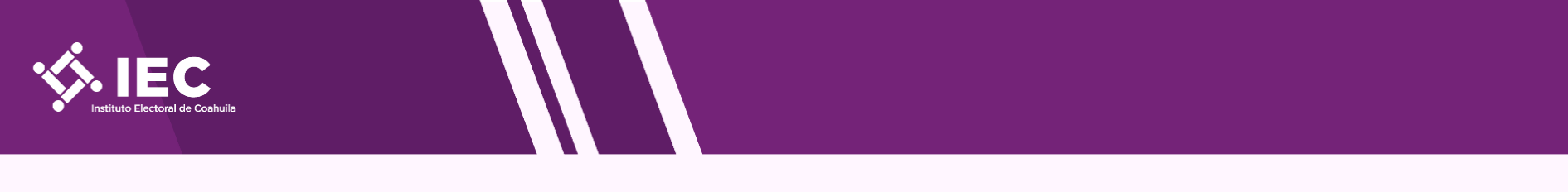 Mecanismo de solicitudes de información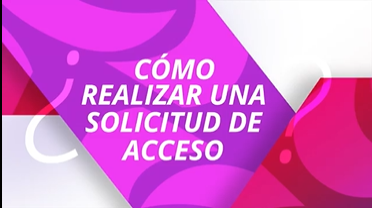 


También se pueden presentar solicitudes de manera física en nuestras instalaciones: Boulevard Luis Donaldo Colosio, número 6207, Colonia La Torrecilla, Saltillo, Coahuila de Zaragoza. 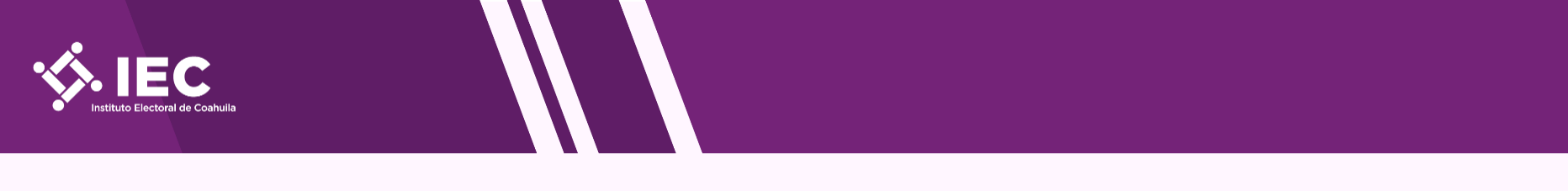 En el Instituto Electoral de Coahuila estamos a sus órdenes para resolver las dudas o inquietudes sobre la Información Pública de Oficio y para ello ponemos a su disposición nuestro número telefónico: (844) 438-6260.Asimismo, contamos con la dirección de correo electrónico: transparencia@iec.org.mx en donde podrá presentar sus solicitudes de información. Mecanismo de solicitudes de presentación de opiniones, quejas, denuncias o sugerenciasSe pueden presentar de manera física en nuestras instalaciones: Boulevard Luis Donaldo Colosio, número 6207, Colonia La Torrecilla, Saltillo, Coahuila. En el Instituto Electoral de Coahuila estamos a sus órdenes para resolver las dudas o inquietudes y para ello ponemos a su disposición nuestro número telefónico:  844 438 6260.Asimismo, contamos con la dirección de correo electrónico: transparencia@iec.org.mx en donde podrá presentar sus solicitudes de información. 